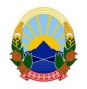 И З В Р Ш И Т Е ЛПАВЕЛ ТОМАШЕВСКИ ул.11 Октомври бр.23А-2/4именуван за подрачјето наОсновен Кривичен суд иОсновен Граѓански судтел.тел. 02 31-31-800; tomashevski@izvrsitel.com                  		И.бр.29/2014ЈАВНА ОБЈАВА(врз основа на член 48 од Законот за извршување, Сл. Весник на РМ бр.233/2018 од 20.12.2018 година)Извршителот Павел Томашевски постапувајќи по предлог на доверителот Круме Трпковски од Скопје  и живеалиште на  ул. 9 бр. 2-а Илинден,  против должникот Бранислав Чали од Скопје со   живеалиште на  Париска Комуна бр.10-Б, заради остварување на парично побарување, на ден  31.10.2023 го ПОВИКУВАдолжникот Бранислав Чали   да се јави во канцеларијата на извршителот на ул.11 Октомври бр.23А-2/4 Скопје, заради доставување на Налог за извршување врз недвижност врз основа на член 154 од Законот за извршување  од  01.11.2016 година   заведено со И.бр.29/2014 ВО РОК ОД 1 ден , сметано од денот на последното објавување на ова јавно повикување во јавното гласило. СЕ ПРЕДУПРЕДУВА должникот Бранислав Чали дека ваквиот начин на доставување се смета за уредна достава и дека за негативните последици кои можат да настанат ги сноси самата странка. 	Ова објавување претставува  ПРВА  ОБЈАВА на јавниот повик.ИЗВРШИТЕЛ 								       Павел Томашевски